Как получить ускоренное возмещение НДС в заявительном порядкеМежрайонная ИФНС России № 9 по Архангельской области и Ненецкому автономному округу информирует,  что теперь налогоплательщик вправе претендовать на возмещение НДС до окончания камеральной проверки, если на дату представления заявления о применении указанного порядка одновременно соблюдаются два условия: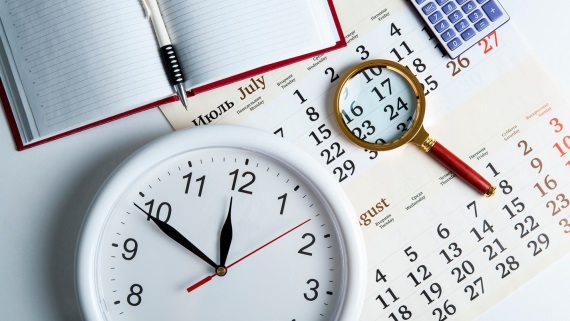 налогоплательщик не находится в процессе реорганизации или ликвидации;в его отношении не возбуждено производство по делу о несостоятельности (банкротстве).Не представляя банковскую гарантию или поручительство такая компания может претендовать на ускоренное возмещение налога в сумме, не превышающей совокупный объем налогов и страховых взносов, уплаченный за предшествующий календарный год. Обращаем внимание, что при этом не учитываются налоги, уплаченные в связи с перемещением товаров через границу РФ и в качестве налогового агента. Если желаемая сумма возмещения за налоговый период окажется больше, то на разницу потребуется предоставить банковскую гарантию или поручительство. Напоминаем, что Налоговый кодекс регламентирует именно сумму фактически уплаченных, а не исчисленных за прошлый год налогов.Рассматриваемая мера поддержки ориентирована на добросовестных налогоплательщиков и действует до конца 2023 года. Она нацелена на перечисление средств из бюджета в более короткие сроки и увеличение скорости оборота средств в бизнесе.Если же у налогового органа есть сведения, указывающие на возможные нарушения по НДС (в том числе за предыдущие налоговые периоды), организации может быть отказано в возмещении НДС в заявительном порядке.